Загадки для старших дошкольников на тему «Правила дорожного движения» с ответамиПешеходам объясняет,Как дорогу перейти.Он сигналы зажигает,Помогая нам в пути. (Светофор) 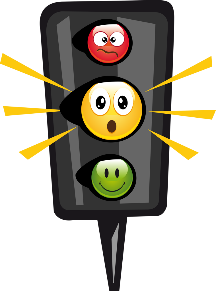  * * *У него сигналов три.Ты сигналы назови. (Красный, желтый, зеленый)Какой у светофора светНам говорит: «Прохода нет»? (Красный)У светофора свет горит —«Вперед идите» — говорит. (Зеленый) У светофора свет горит —«Приготовьтесь» — говорит? (Желтый)            * * *Машины грохочут,Несутся вперед,По тротуарам ходит народ. (В городе)            * * *Не торопится, идетПо тропинке пешеходной,Неширокой, но свободной.Кто же это?.. (Пешеход)            * * *Я с окошками, как дом.Есть колеса в доме том.Домик мой катается,В нем двери открываются. (Автобус)           * * * Он по рельсам идет,Пассажиров везет. (Электропоезд)            * * *Я и вечером, и днемЗа рулем да за рулем. (Водитель)           * * * Грузы я возить привык,Я тяжелый ... (грузовик).            * * *Жарким днем, в полдневный знойУлицы полью водой. (Поливальная машина)            * * *По этой дорожке идет пешеход,Машин не боится, идет он вперед. (По тротуару)            * * *Их, конечно, видел ты,Стекло очищают от снега, воды. (Дворники на стеклах)            * * *Одноногий и трехглазый,Вы его узнали сразу! (Светофор)            * * *Почему зимой машиныПоменяли свои шины? (Чтобы не скользить)           * * *Всем знакомые полоскиЗнают дети, знает взрослый.На ту сторону ведетПешеходный……  (переход).           * * *На машинах здесь, друзья,Ехать никому нельзя,Нужно ехать, знайте, дети,Только на……   (велосипеде).           * * *    Что мне делать, как мне быть?Нужно срочно позвонить.Должны знать и ты, и онВ этом месте…… (телефон).             * * *Вот идут четыре братцаПо наезженной дороге,Но они совсем не ноги,Никогда не расстаются, Два следа за ними вьются.       (Колеса).                             * * *Что за чудо синий дом?Ребятишек много в нем,Носит обувь из резиныИ питается бензином.              (Автобус).            * * *Я глазищами моргаюНеустанно день и ночь.Я машинам помогаюИ тебе хочу помочь.       (Светофор).          * * *Едет он на двух колесах,Не буксует на откосах,И бензина в баки нет.Это мой …                   (Велосипед)          * * *Близко – широка,издалека – узка.       (Дорога)          * * *Три разноцветных кругаМигают друг за другом.Светятся, мигают –Людям помогают.    (Светофор)          * * *Железная сова На ветке, у дороги,Три глаза разноцветныхСмотрят очень строго.    (Светофор)          * * *Там, где сложный перекресток,Он – машин руководитель.Там, где он, легко и просто,Он для всех – путеводитель. Кто это?      (Регулировщик)          * * *Командуя жезлом, он всех направляет,И всем перекрёстком один управляет.Он словно волшебник, машин дрессировщик,А имя ему -     (Регулировщик)          * * *Что за лошадь, вся в полоску,На дороге загорает?Люди едут и идут,А она – не убегает.     (Пешеходный переход)           * * * Железные звери Рычат и гудят.Глаза, как у кошек,Ночами - горят.      (Машины)          * * *Его работа – пять колёс,Другого не дано:Под ним четыре колеса,В руках – ещё одно.       (Шофёр)           * * *Полосатая указка,Словно палочка из сказки.        (Жезл)          * * *Что за зебра без копыт:Не под нею пыль летит,А над нею вьюга пылиИ летят автомобили.        (Пешеходный переход)           * * *Впереди и сзади,И по бокам - окошки.Что за странный домикНа округлых ножках?       (Автомобиль)           * * *Ночь темна. Уж солнца нет.Чтобы ночь пришла без бед,Нужен людям маячок –Одноногий светлячок.      (Фонарь)          * * *Полосатые лошадки Поперёк дорог легли- Все авто остановились Если здесь проходим мы.     (Переход-зебра)           * * *Какое животное помогает нам переходить улицу?       (Зебра)           * * *Какой свет нам говорит: «Проходите – путь открыт»        (Зелёный)           * * * Какой свет нам говорит: «Вы постойте – путь закрыт!»      (Красный) 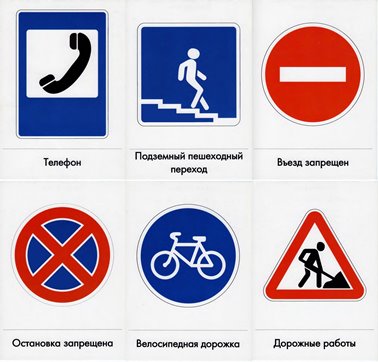 